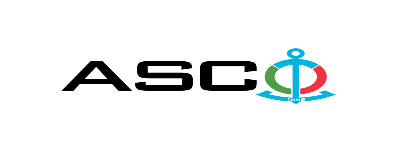 “AZƏRBAYCAN XƏZƏR DƏNİZ GƏMİÇİLİYİ” QAPALI SƏHMDAR CƏMİYYƏTİNİN№AM103/2022 NÖMRƏLİ 14.07.2022-Cİ il TARİXİNDƏ  Dənizçi MTK-nın yüksəkmərtəbəli yaşayış binalarının tikintisi obyektində beton svayların dağıdılması  və binaların diafraqma diavarlarında beton kəsilməsi xidmətlərinin SATINALINMASI MƏQSƏDİLƏ KEÇİRDİYİAÇIQ MÜSABİQƏNİN QALİBİ HAQQINDA BİLDİRİŞ                                                              “AXDG” QSC-nin Satınalmalar KomitəsiSatınalma müqaviləsinin predmetiDənizçi MTK-nın yüksəkmərtəbəli yaşayış binalarının tikintisi obyektində beton svayların dağıdılması  və binaların diafraqma diavarlarında beton kəsilməsi xidmətlərinin SATINALINMASIQalib gəlmiş şirkətin (və ya fiziki şəxsin) adıƏhmədoğlu MMCMüqavilənin qiyməti18345.00 AZNMalların tədarük şərtləri (İncotresm-2010) və müddəti                                     DDPİş və ya xidmətlərin yerinə yetirilməsi müddəti20 gün